Nous proposons à partir de fin août, début septembre 2021, à ARLANC au 1er étage d'une grande maison atypique un appartement de 180 m2, comprenant 4 chambres dont le prix sera compris entre 263,10 euros et 335,18 euros.Vos futurs(es) élèves pourraient bénéficier de beaux espaces communs : cuisine ouverte avec vue sur jardin (grande table, chaises, lave-vaisselles, machine à café, bouilloire, frigo congélateur, plaque à induction, four, micro-onde, grille pain, tous les ustensiles de cuisine), une salle de bains + 2 points d'eau, un agréable salon  (canapé, table basse, fauteuils,) avec cheminée et TV, 1 coin détente sous une véranda,  une terrasse couverte avec des jeux de société, une buanderie (machine à laver, fer et table à repasser), ET pour chacun, une chambre équipée d'un lit 140×190 avec draps, couette, chevet, espace de rangement, TV, bureau, chaise. Un grand jardin partagé est à disposition. L'électricité, l'eau, le chauffage et l'internet sont compris dans les charges. Ils n'auraient plus qu'à poser leurs affaires....La garantie cooloc (https://cooloc.com) est inclue dans ce tarif.Le bail est  individuel avec la possibilité d'A.P.L et de l'aide mobili-jeune.Valérie DELPRATTèl : 06.79.00.84.20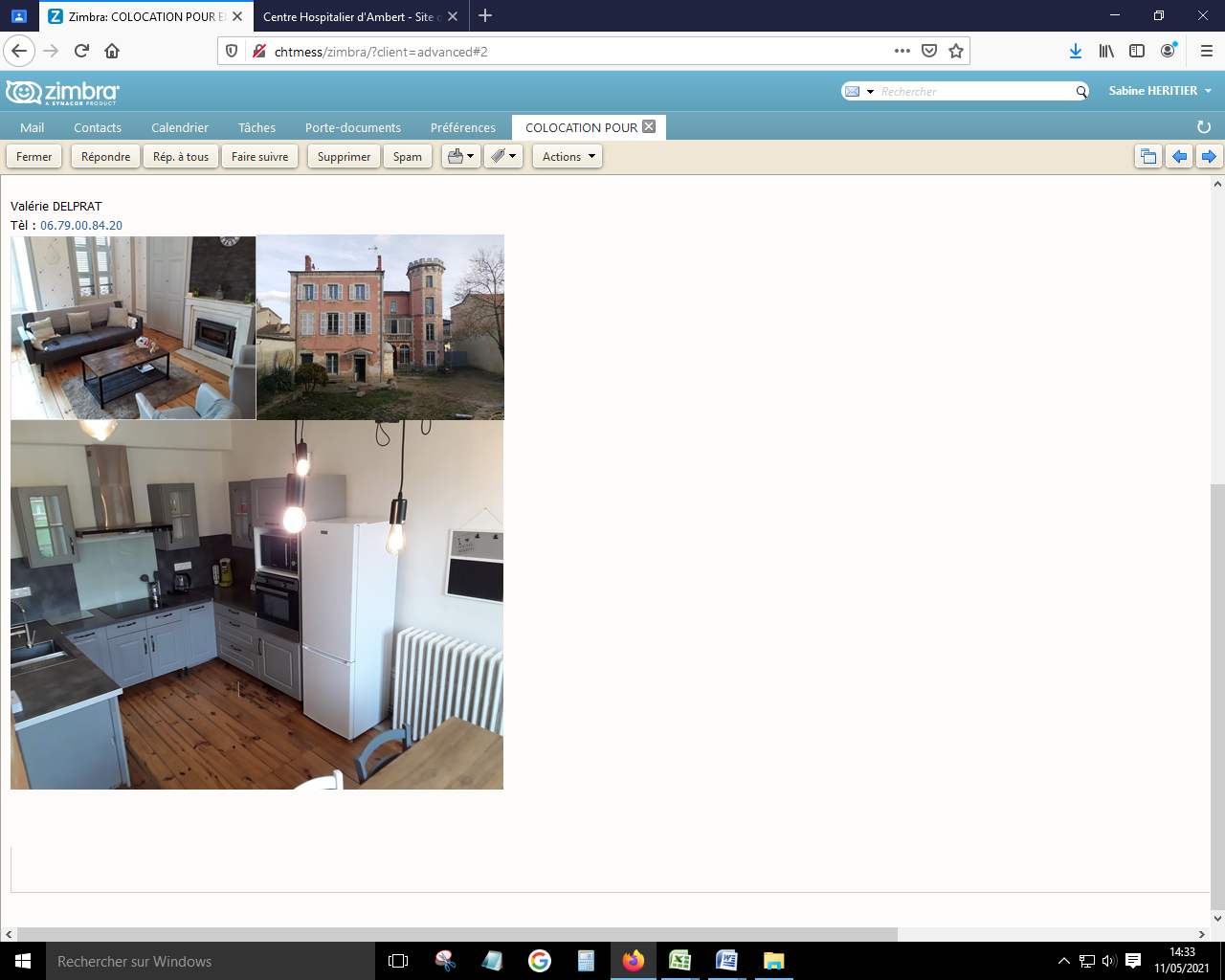 